Arbitrator Orders Fox to Pay $178.7M to "Bones" Team Arbitrator Peter Lichtman has ordered 21st Century Fox to pay "Bones" producers and actors $178.7 million for defrauding them by licensing the show to its Fox TV division and to Hulu at below market value. The case spotlights how conglomerates should handle licensing within different divisions.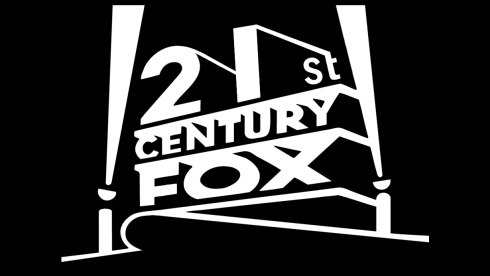 The Hollywood Reporter 2/27/19https://www.hollywoodreporter.com/thr-esq/fox-rocked-by-179-million-bones-ruling-lying-cheating-reprehensible-studio-fraud-1190346